            СРЕДНО УЧИЛИЩЕ   “ЙОРДАН ЙОВКОВ”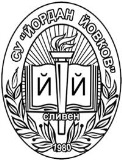                 гр. Сливен;  кв. “Българка”; тел. 044/66 72 44; 044/66 74 68; факс 044/66 76 84        e-mail: xsou_sliven@abv.bgКОНСПЕКТЗА  ОЦЕНЯВАНЕ НА УСВОЕНОТО  УЧЕБНО  СЪДЪРЖАНИЕ ФИЗИКА И АСТРОНОМИЯ VІІІ КЛАСІ. МеханикаМеханично движениеСкорост и ускорениеРавноускорително движениеСвободно паданеРавнозакъснително движениеПърви принцип на механикатаВтори принцип на механикатаТрети принцип на механикатаСила на тежестта и теглоСили на триенеРавновесие на телатаРабота и мощностКинетична и потенциална енергияЗакон за запазване на енергиятаНалягане и закон на ПаскалХидростатично наляганеИзмерване на наляганетоЗакон на АрхимедII. Топлинни явленияДвижение на градивните частици на веществотоТемператураТоплообменТопене и втвърдяванеИзпарение и кондензацияИзменение на вътрешната енергияПърви принцип на термодинамикатаАдиабатен иизохорен процесИзотермен процес. Идеален газИзобарен процесТоплинни машиниДвигатели с вътрешно горене